Aldersinndelte grupper: 1 – Isaaq, Theodor, Adrian 2 – Frida, Teja, Adelia Widad, Alex3 – Olivia, Johannes, Patrik 4 – Ida Nathalie, Max, Frieda, LeviTodelte grupper:Gr A) Isaaq, Adrian, Adelia Widad, Alex, Johannes, Olivia, Frieda og LeviGr B) Theodor, Frida, Teja, Patrik, Ida Nathalie og MaxUKEMANDAGTIRSDAGONSDAGTORSDAGFREDAG 14Tema: Påske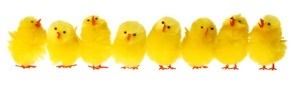 3 Smågrupper gr. AVannrom gr. B4Aldersinndelte grupperVarmmat: Lapskaus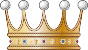      Patrik 2 år  5SmågrupperMøtedag6SmågrupperTur gr. B Varmmat: Fiskeboller i hvit saus m/potet og grønnsaker7TURKanskje vi finner påskeharen?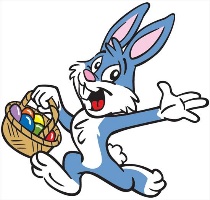 15Tema: Påske10Smågrupper gr. BVannrom gr. A11Aldersinndelte grupper12STENGTGOD PÅSKE13STENGTGOD PÅSKE14STENGTGOD PÅSKE16Tema: VårSmåkryp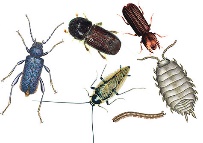 17STENGTGOD PÅSKE18STENGTPlanleggingsdag19SmågrupperMøtedag20SmågrupperTur gr. BVarmmat: Tomatsuppe m/makaroni og egg21SmågrupperTur gr. A17Tema: VårSmåkryp24Smågrupper gr. AVannrom gr. B25Aldersinndelte grupperVarmmat: Fiskepinner m/saus, ris og grønnsaker26Smågrupper Møtedag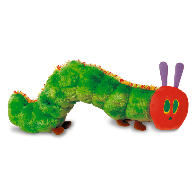 27SmågrupperTur gr. AVarmmat: Fiskekaker m/saus, poteter og grønnsaker28SmågrupperTur gr. B